Открыть «Настройки»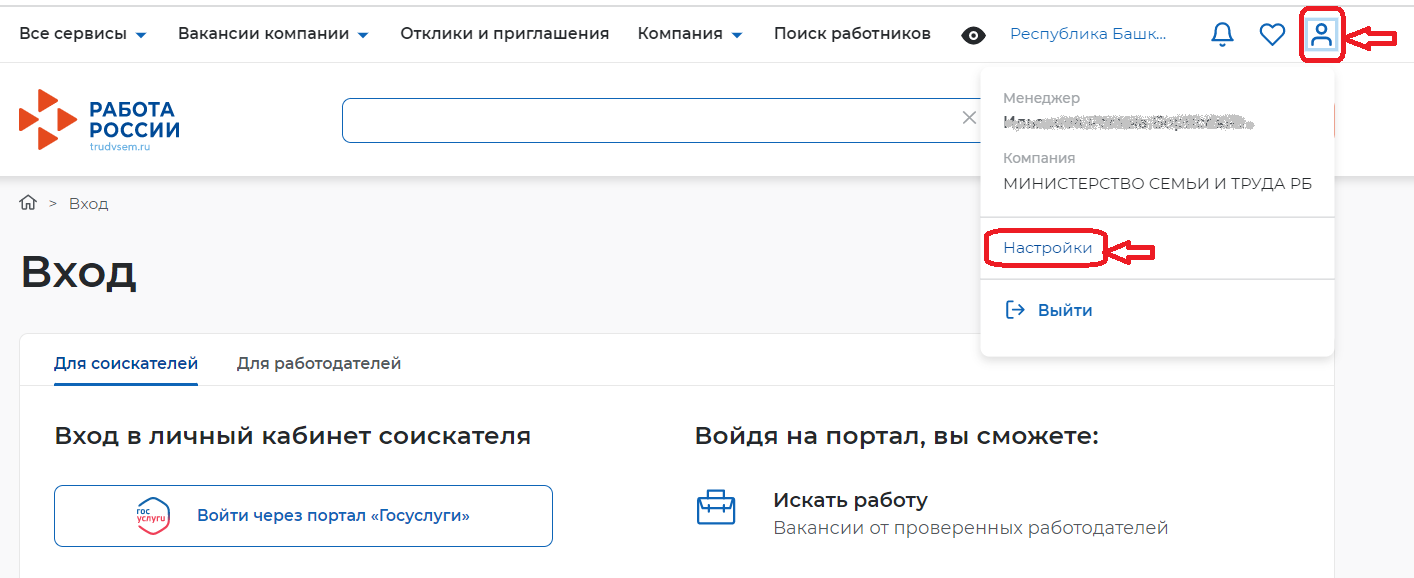 Выбрать «Уведомления, Обновления»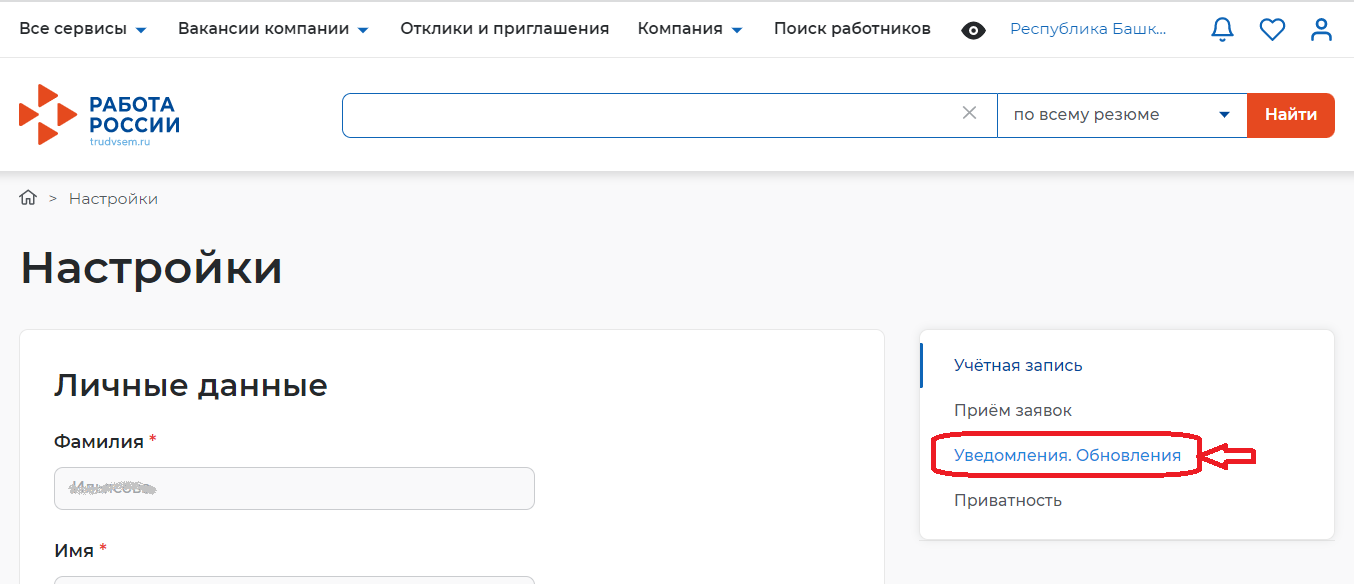 Поставить галочку на пункте «Обновлять и получать вакансии из Службы занятости» и нажать кнопку «Сохранить»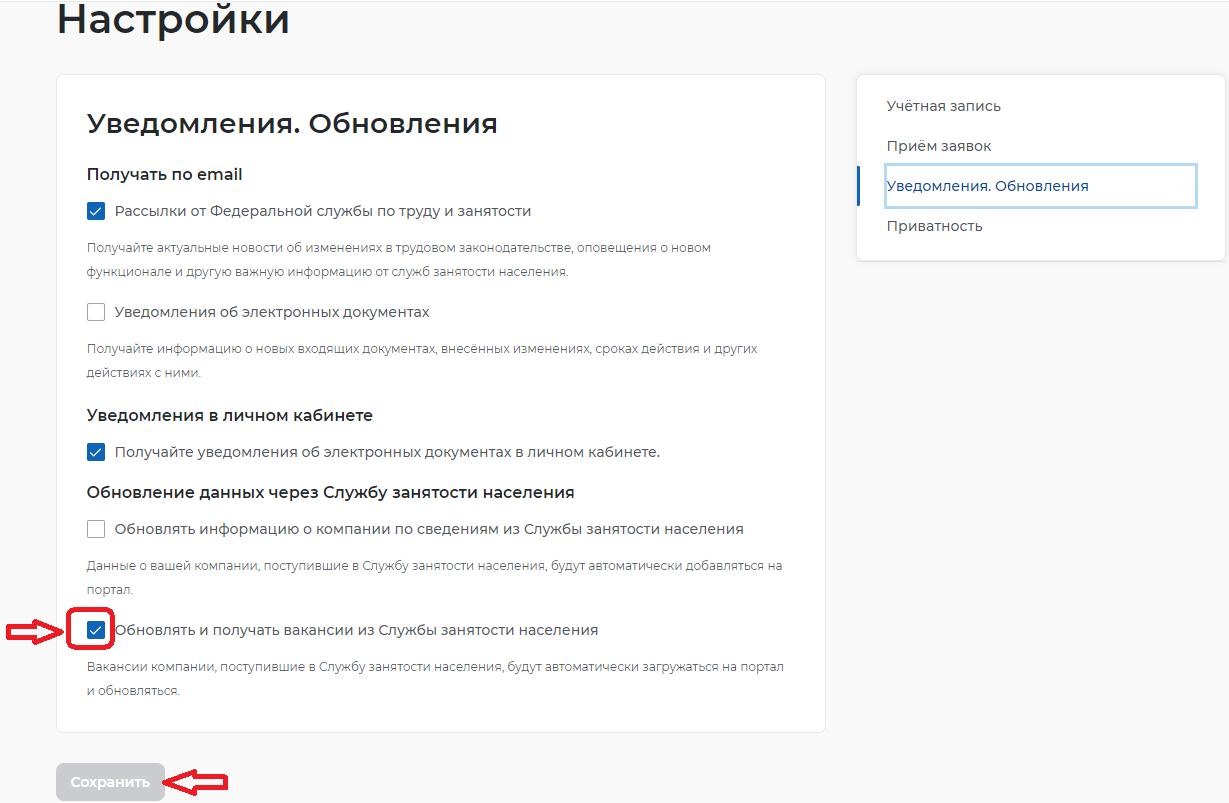 Данная настройка есть только в роли «Владелец учетной записи». В  роли «Менеджер» данной настройки нет.